This is the title of the presentationAntony Author1, Priscilla Presenter2 and Beatrice Baker1,2,*1Advanced School of Science, Newtown University, 29085 Fiji Islands2Pharmaceutical Institute, Princess University, New Jersey 08533, USA* b.baker@bakerstreet.comHere goes the abstract text. The whole abstract must not exceed one page. The presenter’s name is underlined. The corresponding author is indicated by a star (*) and his/her e-mail address is given after the affiliations. The formats should be as follows. Title 18 pt, author names 12 pt, author affiliations, abstract text and figure captions 11 pt. Title, author names, affiliations are centered. Font: Times New Roman or similar. ……………………………………………………………………………………………………….……………………………………………………………………………………………………………….……………………………………………………………………………………………………………….………………………………………………………………………………………………………….……………With the advent of big-data science, the foundations of statistical mechanics have recently been called into question. Here we report the first experimental evidence for deviations from the Boltzmann distribution function in a canonical ensemble under heavy neutrino irradiation. …………………………. …………………………………..…………………………………………………………………………………………………………….….………………………………………………………………………………………………………………..………………………………………………………………………………………………………………..…………………………………………………………………………..…………….  The data (Fig.1) is analyzed using Bayesian statistics using a novel machine learning algorithm. The experimental findings are supported by extensive, first-principles molecular dynamics.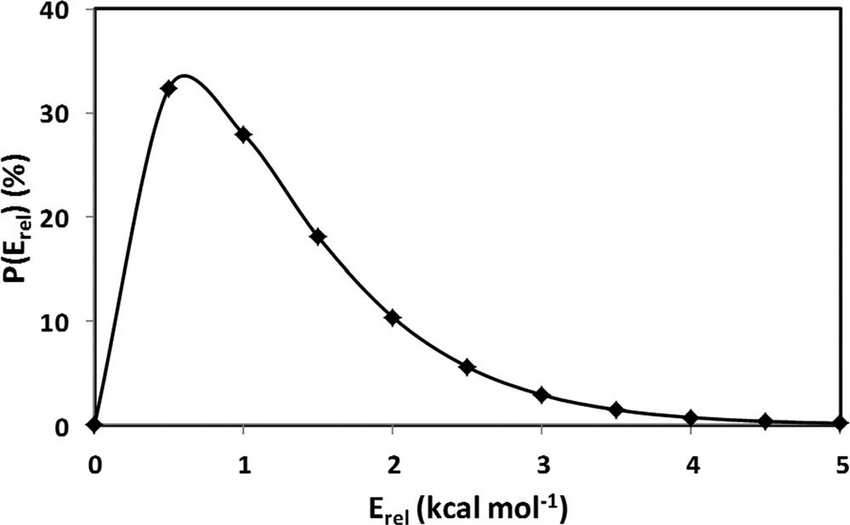 